PARANET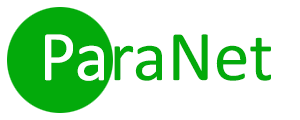 125 Avenue Victor Hugo26000 ValenceValence, le 15/12/2016Objet : Présentation de la nouvelle collectionMadame, Monsieur,A l’occasion de la présentation de sa nouvelle collection de produits de beauté, la société Paranet organise une réception, avec essayages et coffrets cadeaux. Nous souhaiterions vous compter parmi nous.A ce titre, nous aimerions que vous puissiez retourner ce petit formulaire rempli.Vos nom et prénom :
Nombre de personnes vous accompagnant : Vous serez [PRESENT] pour :Essayage	Essayage + apéritif dinatoireDate à laquelle nous pourrions vous joindre pour le tirage au sort de la tombola :Avez une remarque complémentaire à apporter ?En vous remerciant pour votre participation, l’équipe Paranet vous souhaite une très agréable journée.La direction EvénementielleJ.L. Gauden